CURRICULUM VITAE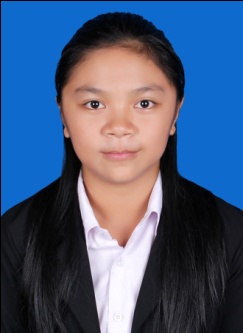 Baloi Mas Indah Blok N, No 10Baloi Indah Batam, 29432Phone : 081268878326Email : ciaxinhong@gmail.comJulia RozanaSincerely, 
Julia RozanaPersonal DataPlace/Date of birth : Selatpanjang ,13 Juli 1999Religion : BuddhistSex : FemaleEducation(2004-2011) SDS YOS SUDARSO, Selatpanjang(2011-2014) SMPS YOS SUDARSO, Selatpanjang (2014-2017) SMAN 1 TEBING TINGGI, Selatpanjang (2017-not yet graduated) International Batam University (Accounting Subject), BatamLanguage Indonesian, English, Mandarin, Hokkian, a little bit of FranceComputerMicrosoft Office (Word,Excel, Power Point)Joomla, Open Cart, Adobe Photoshop, Corel DrawInternetWork ExperienceTranslator (Mandarin – Indonesia, Indonesia –Mandarin) at PT VIVO Batam Indonesia